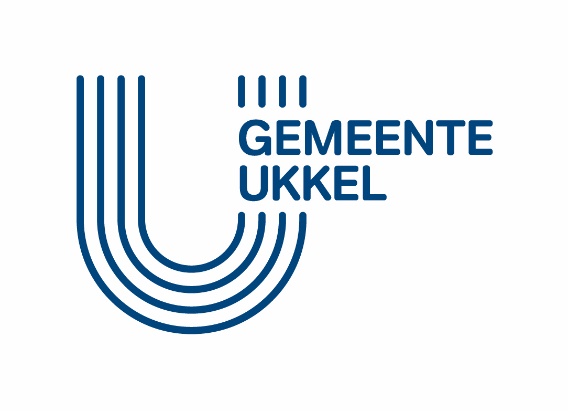 GEZIN - KINDERDAGVERBLIJVEN - GEZONDHEID -PERSONEN MET EEN HANDICAPAanvraag van een geboorte- of adoptiepremie (*)Terug te sturen binnen de 6 maanden die volgen op de geboorte of de overschrijving van de akte naar: DIENST GEZIN-KINDERDAGVERBLIJVENStallestraat 77 - 1180 BrusselE-mail: familles.creches@uccle.brussels AANVRAGERNAAM, voornaam: 	Hoedanigheid (moeder, persoon verantwoordelijk voor het kind of adoptant): 	 Adres: 	Rijksregisternummer: 	KIND:NAAM, voornaam: 	Geboortedatum en -plaats: 	In geval van adoptie de datum van de overschrijving van de adoptieakte: 	Adres: 	Rang van het kind (1ste, 2de …): …..Doorhalen wat niet van toepassing is:Om de gemeentelijke geboortepremie te verkrijgen verklaar ik dat ik, op het ogenblik van de geboorte van het kind, ingeschreven was in het bevolkings- of vreemdelingenregister van de gemeente Ukkel;Om de gemeentelijke adoptiepremie te verkrijgen verklaar ik het volgende:- het kind is min. 10 jaar op het ogenblik waarop het toetreedt tot mijn gezin;- ik heb nog geen vroegere gemeentelijke geboortepremie ontvangen voor dit kind;- ik was ingeschreven in het bevolkings- of vreemdelingenregister van Ukkel op het ogenblik van de overschrijving van de adoptieakte.Indien je op de hoogte wil blijven van de activiteiten van de dienst Gezin kan je ons je e-mailadres meedelen: …………………………………………………………………………………………………………………Ukkel, op 	Handtekening:PersoonsgegevensDe gegevens die verzameld werden in het eerste deel van dit formulier worden gebruikt voor de toekenning van een geboortepremie door de gemeente Ukkel, op basis van haar opdracht van openbaar belang en de beschrijving van de procedure in het gemeentereglement "geboortepremie". Indien deze gegevens onvolledig of niet correct zijn, kan de premie je niet toegekend worden.Je e-mailadres wordt op basis van je instemming gebruikt om je op de hoogte te houden van de activiteiten van de dienst. Je kan je uitschrijven door een e-mail te sturen naar eventfcsh@ukkel.brussels .Je kan meer info verkrijgen op aanvraag bij de dienst of op de website van de gemeente www.ukkel.be  Om je rechten op je persoonsgegevens uit te oefenen kan je contact opnemen met privacy@ukkel.brussels(*) De geboortepremie wordt toegekend in de vorm van lokale handelscheques met een nominale waarde van € 10 per cheque.  De lijst van de deelnemende handelaars is beschikbaar op de website van de gemeente Ukkel: www.ukkel.be   